Ballot Initiative: Equal Protection of All Living ChildrenMaking it illegal to murder any child regardless of age or developmental stage any time prior to, during, or after birth. Because every child deserves a happy birthday!
Will you protect women and save the lives of children?www.gotaheart.org        				 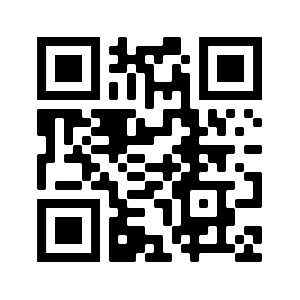 Ballot Initiative: Equal Protection of All Living ChildrenMaking it illegal to murder any child regardless of age or developmental stage any time prior to, during, or after birth. Because every child deserves a happy birthday!
Will you protect women and save the lives of children?www.gotaheart.org 		 